В 2017 году в нашем регионе  февраль объявлен месяцем «Военного патриотического воспитания и оборонно- массовой  работы». С  целью формирования у воспитанников гражданско- патриотических качеств, расширения кругозора и воспитания познавательных интересов 9 февраля 2017 года наши воспитанники посетили «Военно- исторический»  музей нашей школы.Детям была проведена очень интересная и познавательная экскурсия по залам музея.Ребятам было интересно увидеть зал  «Боевой славы», где были представлены атрибуты времен ВОВ.Дети были в восторге от посещения музея. Осталось много впечатлений от увиденного. По окончании экскурсий, дети поблагодарили историка- краеведа Кадебина Николая Константиновича за предоставленную возможность посетить музей. 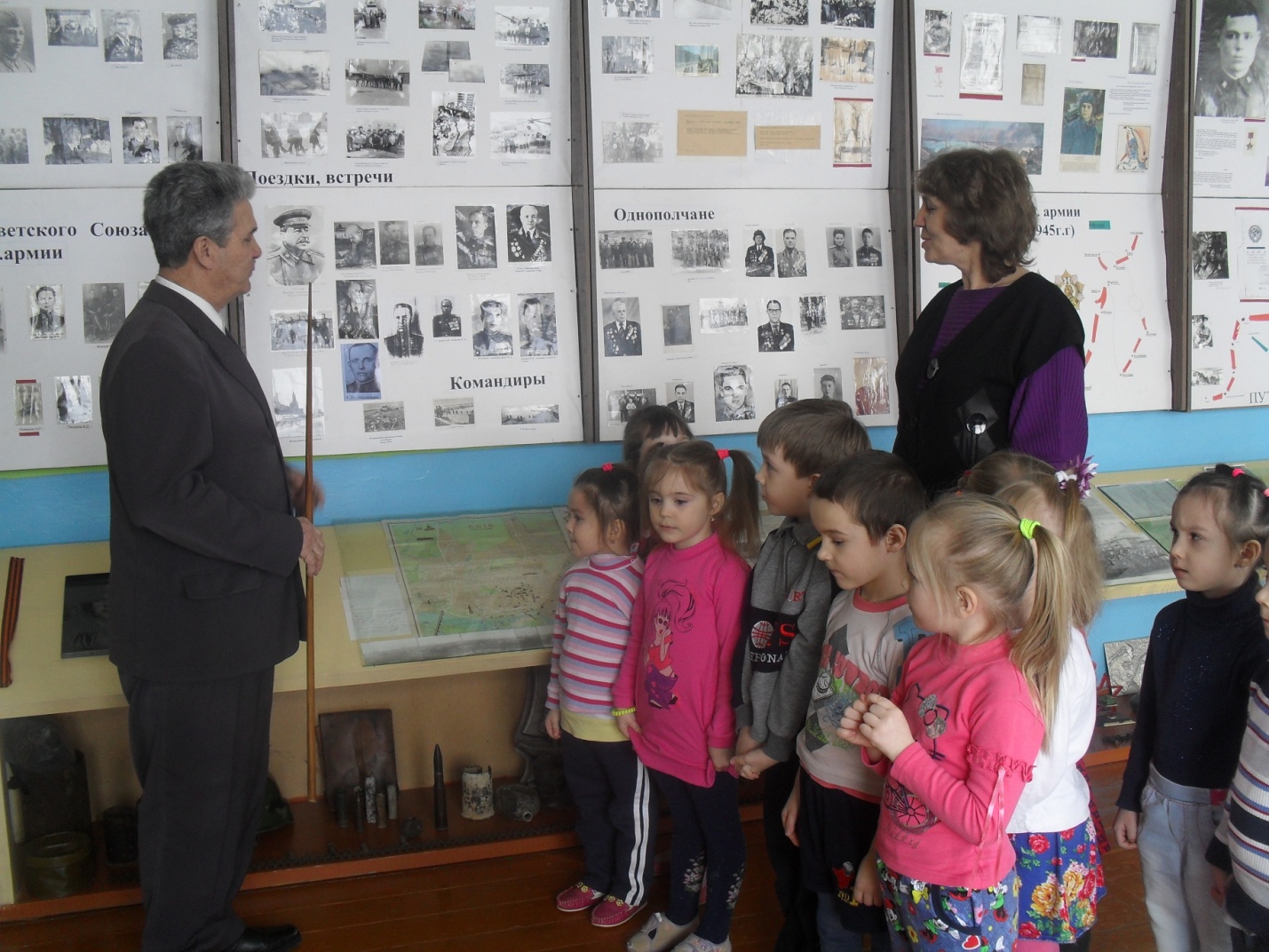 